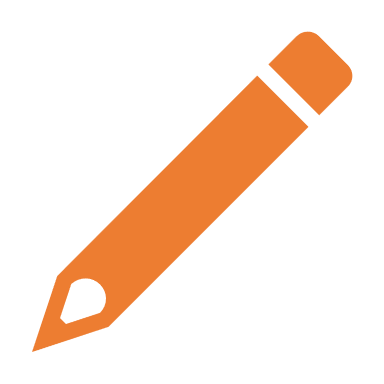 Was ist BEM?Das Betriebliche Eingliederungsmanagement (BEM) verpflichtet den Arbeitgeber mit jedem Arbeitnehmer, der länger als 6 Wochen zusammenhängend oder wiederholt im laufenden Jahr arbeitsunfähig ist, ein Gespräch zur Wiedereingliederung in die Arbeit zu führen. (Grundlage im Sozialgesetzbuch IX § 167 Absatz 2)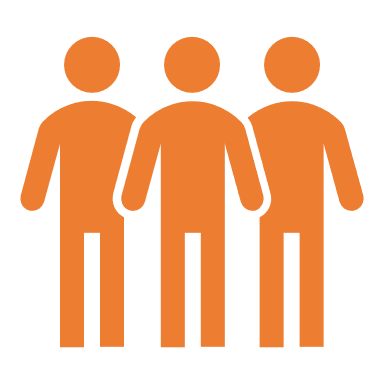 Wer nimmt daran teil?Teilnehmer an diesem Gespräch können der Arbeitgeber, der Betriebsrat, der Betriebsarzt und bei Vorliegen einer Behinderung die Schwerbehindertenvertretung und das Integrationsamt sein. Bei Jugendlichen und Auszubildenden, die das 25. Lebensjahr noch nicht vollendet haben, könnte auch die JAV teilnehmen, wenn dies in einer Betriebsvereinbarung so geregelt ist. Seit der Änderung 2021 können Beschäftigte eine Vertrauensperson eigener Wahl hinzuziehen. Das kann also – wie bisher – ein Mitglied des Betriebsrates, aber auch ein Arbeitskollege, eine betriebsfremde Person, wie Familienangehöriger, guter Freund oder der Rechtsanwalt sein. Wichtig dabei ist, die Vertrauensstellung muss per Vollmacht nachgewiesen werden. Kosten die durch das Hinzuziehen der Vertrauensperson entstehen, sind vom Beschäftigten zu tragen. 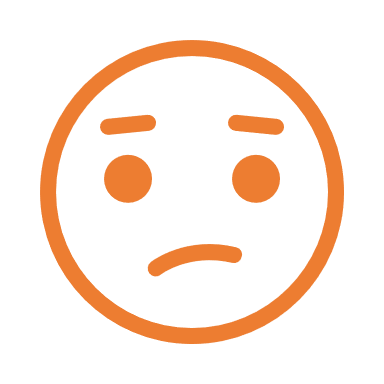 Ist die Teilnahme Pflicht?Nein, die Teilnahme ist freiwillig. Jeder Arbeitnehmer sollte aber diese Entscheidung sorgfältig treffen, da bei einer personenbedingten Kündigung wegen Krankheit das Gericht überprüft, ob BEM bzw. welche Maßnahmen dem Beschäftigten angeboten worden sind. 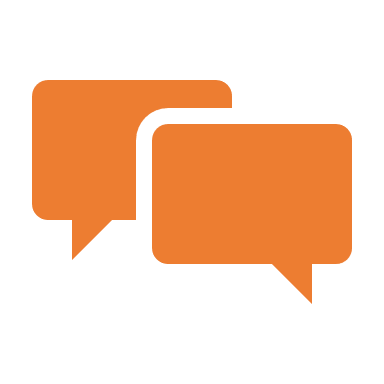 Was wird bei diesem Gespräch besprochen?Ziel dieses Gespräches ist die Prüfung von Möglichkeiten technischer und organisatorischer Art zur Wiedereingliederung in den Arbeitsprozess und/oder der möglichen Vermeidung erneuter Arbeitsunfähigkeit sowie die Erhaltung des Arbeitsplatzes. Im Gespräch sollen individuelle Maßnahmen entwickelt werden, welche der Wiedereingliederung in den Arbeitsalltag helfen.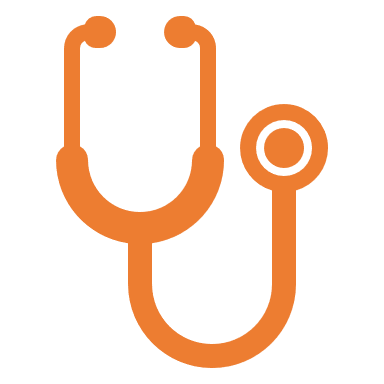 Muss ich Auskunft zu meiner Krankheit geben?Nein! Selbstverständlich ist die Art der Erkrankung tabu. Auch der Betriebsarzt unterliegt der medizinischen Schweigepflicht.Weitere Fragen zum Thema BEM beantworten wir Euch gerne! Der Betriebsrat